Konfederace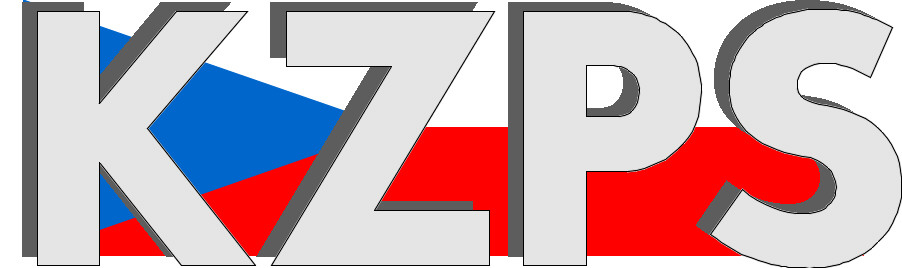 zaměstnavatelských a podnikatelských svazů ČR  Sekretariát:	    	 Václavské nám. 21		   tel.: 222 324 985                   	 110 00 Praha 1			   fax: 224 109 374 	            	         e-mail: kzps@kzps.cz S t a n o v i s k o Konfederace zaměstnavatelských a podnikatelských svazů ČRk podkladovým materiálům na 140. Plenární schůzi RHSD ČR dne 4. ledna 2018----------------------------------------------------------------------------------------------------------1. 	Programové prohlášení vlády ČRO b e c n ě:	Konfederace zaměstnavatelských a podnikatelských svazů ČR po prostudování vládou předloženého Programového prohlášení vlády ČR kladně hodnotí tento materiál a považuje jej za základní podklad pro jednání se všemi parlamentními stranami a dalšími institucemi.	Plně podporujeme témata, která jsou pro podnikatele zásadní a podporující konkurenceschopnost našeho průmyslu, zemědělství a služeb a tím i prosperitu a rozvoj ČR.	Doporučujeme dopracování tohoto velmi rozsáhlého materiálu vzhledem k nutné provázanosti jednotlivých ministerstev, vazeb na státní rozpočet a jeho kapitol a navrhovaná opatření, která místy přesahují časový mandát této vlády i její finanční možnosti. Navíc některá opatření jsou popsána vágně, rozvláčně a jsou velmi obtížně kontrolovatelná (budeme podporovat…, posílíme rozpočet… apod.)	Z minulých období víme, že důvodem k neplnění zásadních a koncepčních opatření byla špatná spolupráce a koordinace mezi jednotlivými rezorty a prolínající se kompetence ministerstev a státních úřadů a do toho politikaření představitelů politické reprezentace bez respektování potřeb voličů (viz zákon o liniových stavbách, stavební zákon, příprava a výstavba infrastruktury, elektronizace státní správy, neřešení daňového zatížení, provázanost vědy, výzkumu a inovací na posílení aplikovaného výzkumu, reforma školství dle potřeb trhu práce a profesních potřeb apod.).	Kvitujeme kladně, že návrh Programového prohlášení vlády ČR obsahuje většinu námětů z „Návrhů KZPS ČR do programového prohlášení vlády ČR pro další funkční období“ z 9. listopadu 2017, které jsme zaslali a většinou projednali s představiteli 9 stran PSP ČR.	Žádáme – ve prospěch nejen podnikatelů a zaměstnavatelů – ale i občanů ČR o zodpovědný a aktivní přístup nejen vlády ČR a jednotlivých rezortů, ale zejména politické reprezentace v Parlamentu ČR v hledání kompromisů a shody v základních a koncepčních bodech nutných pro růst konkurenceschopnosti a dalšímu růstu ekonomiky ČR. D l e   j e d n o t l i v ý c h   k a p i t o l:Finance a hospodaření státu:	Nejsme si jisti potřebností a zaměřením návrhu na přestěhování a sestěhování všech státních zaměstnanců do jedné budovy a uprázdněním jejich současných převážně historických sídel. Postrádáme k tomu studii proveditelnosti s podrobnou dlouhodobou finanční analýzou. Konečně se domníváme, že před ČR stojí jiné důležitější problémy než přesuny státních úřadů – zejména odstranění byrokracie, nesoulady a rozpory vzniklé mezi kompetencemi jednotlivých rezortů atd. V Praze se doporučujeme věnovat v oblasti stavebnictví dobudování Pražského okruhu, urychlení bytové výstavby apod.	Nadále podporujeme zavádění EET s ohledem na rozhodnutí Ústavního soudu ČR a s přihlédnutím k místním a obsahovým specifikám.Sociální politika a zaměstnanost:	Považujeme za potřebné podporovat zaměstnávání vlastních kmenových zaměstnanců, což je podmíněno zejména zlevňováním ceny práce, která je v současné době negativně ovlivněna růstem nákladů na zdravotní a sociální zabezpečení a přenesením výplaty počátečních dávek nemocenské na zaměstnavatele. Při současném nedostatku pracovníků podporujeme zrychlení procesu vydávání pracovních povolení pro vybrané profese zahraničních pracovníků s důrazem na jejich předpoklady adaptability na české poměry.	Trváme na komplexním řešení systému podpory zaměstnávání OZP s přínosem pro využití potenciálu této a dalších znevýhodněných skupin osob na trhu práce.	V návaznosti na změny výše minimální mzdy vytvořit mechanizmus úprav příspěvků pro zaměstnavatele OZP.Digitální Česko:	Navrhujeme, aby vláda v této kapitole podpořila ochranu a zpřístupnění kulturního dědictví v digitální podobě. Vzdělávání, věda a výzkum:	V návrhu nám chybí nezbytné dimenzování školské soustavy na potřeby trhu práce, zejména podpora technických oborů; např. zvýhodnit finančně učňovské obory, SŠ a VŠ technického zaměření; srozumitelná motivace výrobní sféry pro tuto podporu, včetně daňového zvýhodnění.Právo a spravedlnostsnížit institucionálního zatížení podnikatelů na nezbytnou úroveň – minimalizovat zbytečnou legislativní a daňovou zátěžzjednodušit právního prostředí a posílení právních jistotzlepšit vymahatelnost práva, zkrátit soudní lhůtyKultura:	Chybí jasná deklarace závazku navýšit rozpočet ministerstva kultury nejméně na 1 % celkových výdajů bez započtení církevních restitucí.Kapitola Zdravotnictví:	Dle našeho názoru je formulace v prohlášení vlády ČR „Zvážíme snížení počtu zdravotních pojišťoven“ uvedena zcela mimo koncept celého textu v odstavci o elektronizaci zdravotnictví a je v rozporu s principy uvedenými v odstavci o zdravotních pojišťovnách. Počet zdravotních pojišťoven by měl být výsledkem jejich přirozeného vývoje v zesíleném konkurenčním prostředí a případném rozhodnutí jejich statutárních orgánů reprezentujících pojištěnce a plátce pojistného. Není žádný relevantní důvod, aby byl počet zdravotních pojišťoven hodnocen a rozhodován z iniciativy vlády ČR.Průmysl a obchod:Oblast stavebnictví v Programovém prohlášení doporučujeme dopracovat do konkrétní podoby (bytová výstavba, SFRB apod.).Žádáme rozpravování bodu k rekodifikaci stavebního zákona, který dle KZPS ČR má obsahovat především tyto zásady:bude zavedeno v plném rozsahu tzv. „společné povolení stavby“, které bude zahrnovat územní a stavební řízení a posudek o vlivu stavby na životní prostředí (EIA), tím se zjednoduší proces přípravy a realizace stavebbude respektovat digitalizaci stavebnictvíDoporučujeme opětovně vyjasnit pravomoci mezi MZV a MPO v oblasti exportní politiky, kdy problémem je dvoukolejný systém (ekonomický diplomat x ředitel zahraniční kanceláře Czech Trade) a dalších organizací – Česká centra, Czech Invest. Požadujeme maximálně využít strukturální fondy, aby byly podpořeny MSP zaměřené na výrobu vlastního finálního produktu. Podporovat technologické investice. Zjednodušit, zpřehlednit a oznamovat vyhlašování výzev OP PIK s dostatečným časovým předstihem. Dodržovat již vyhlášené podmínky, termíny a pravidla. V zájmu udržení konkurenceschopnosti domácí ekonomiky zajistit energetickou a surovinovou bezpečnost, bezpečnost přenosových sítí a podporovat využívání domácích surovinových zdrojů a neprohlubovat závislost na dovozu surovin.	K tomu zejména:chránit ložiska energetických a strategických surovin včetně přístupu k nim ve veřejném zájmuaktualizovat Státní surovinou politiku s cílem posílit roli státu na využívání ložisek strategických surovin v intencích usnesení vlády ze dne 11. října 2017 
č. 713 ke Zprávě o nutnosti zajištění ekonomických zájmů státu v oblasti využití kritických super strategických surovin EU a některých dalších surovink záměru zvyšování poplatků z vydobytých nerostů doporučujeme stabilizaci poplatků na suroviny dobývané pro spotřebu státu a obyvatel (energetické suroviny) a zvyšování uplatnit u těžených surovin nezpracovávaných v ČR s nutností jejich zpětného nákupu ve zpracované podobě (naplnění principu „royalty“)pro záměr novelizace horního zákona doporučujeme postupovat uvážlivě, aby případné novelizace nebylo využito k dalšímu oslabení tohoto zákona ze strany ekologických aktivistůrozhodnout o výstavbě jaderných bloků v JEDU v souladu se schválenou Státní energetickou koncepcí a Státní surovinovou politikoupodporovat nové technologie v energeticezjednodušit povolovací procesy ve výstavbě potřebné moderní energetické infrastruktury a v případě nutnosti aktivně řešit střet zájmůDále žádáme do materiálu dopracovat problematiku obchodu v souvislosti s rozvojem venkova, která zde zcela chybí.Zemědělství:Postrádáme námi požadované opatření – Zajistit spravedlivé nastavení budoucí společné zemědělské politiky po roce 2020, které bude respektovat národní specifika a zároveň implementuje vyváženou distribuci EU fondů mezi jednotlivými členskými státy.Tripartita:činnost RHSD ČR podporuje zásadní spolupráci mezi sociálními partnery a vládou ČR nutnou pro realizaci vládního programu a podporu jednotlivých změn ve prospěch rozvoje ekonomikyžádáme podporovat tripartitní i bipartitní dialog na celostátní, krajské, oborové i podnikové úrovni2.	R ů z n éDodatečné věcné návrhy k naplnění poslání Tripartity:zdůraznit nezastupitelnou roli RHSD ČR v poradním systému vlády ČR stanovit harmonogram Plenárních schůzí RHSD ČR na rok 2018, včetně nejbližších témat k projednáníaktualizovat vládní zastoupení v jednotlivých pracovních týmech RHSD ČR a aktivovat jednání pracovních týmů v návaznosti na problematiku Plenárních schůzíjednání pracovních týmů (PT) RHSD ČR považujeme za zásadní k projednání jednotlivých bodů schváleného programu. PT musí být sestaveny jak po odborné, tak i odpovědnostní stránce tak, aby výstupy z PT byly předloženy plénu RHSD ČR ke schválení j e d n o z n a č n ě a na základě shody jednotlivých partnerů; v případě rozdílných stanovisek, a pokud ke shodě nedojde v PT ani v plénu RHSD ČR, rozhoduje samozřejmě vláda ČR. Plénum RHSD ČR by mělo být stručné, na základě jednoznačných závěrů PT a časově ohraničenoprohloubit spolupráci mezi krajskými tripartitami a RHSD ČRminimálně 1x ročně svolat společné zasedání RHSD ČR a krajských tripartitúčast členů RHSD ČR (sekretariátu) na jednáních krajských Tripartitpokračovat v mezinárodní spolupráci RHSD ČR, např. se Slovenskem, V-4 apod.V Praze dne 4. ledna 2018		     							        		        Jan W i e s n e r 											prezident